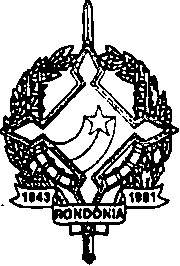 GOVERNO DO ESTADO DE RONDÔNIA GOVER NADORIA                 DECRETO Nº 2846 DE 23 DE JANEIRO DE 1.986.O GOVERNADOR DO ESTADO DE RONDÔNIA, no usode suas atribuições legais,                     D E C R E T A:Art. 1 º - Fica alterada a Programação das Quotas Trimestrais no Orçamento Vigente da Secretaria de Estado da Segurança Pública, estabelecida pelo Decreto Nº 2821 DE 13 de dezembro de 1 985, conforme discriminação:I TRIMESTE                        21.026.254.000II TRIMESTRE                      22.812.250.000III TRIMESTRE                     19.181.880.000IV TRIMESTRE                      11.258.716.000TOTAL                             74.279.100.000Art. 2º - Este Decreto entrará em vigor na data de sua publicação.                  ÂNGELO ANGELIN                  GOVERNADOR                   KAZINORI MAEBARA                   SECRETÁRIO DE ESTADO DO PLANEJAMENTO                    E COORDENAÇÃO GERAL                     EM EXERCÍCIO